REGISTRATION FORM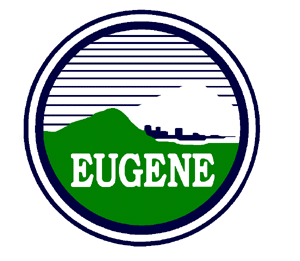 2012 PUBLIC WORKS DAY OPEN HOUSETHURSDAY, MAY 17, 20128:30 A.M. TO 3:00 P.M.Date:  ______________________School/Group Name:  _________________________________________________________________Address: ____________________________________________________________________________   Contact Person:                                                                       Telephone Number: ___________________E-Mail Address: ______________________________________________________________________Number of Participants:	  Students:                     Grade                     Adults: _________                              Would you prefer:    Self-Guided Tour  	 City Tour GuideIf you would like a City tour guide, please indicate your preferred arrival time (mark 1st and 2nd choices):Morning 							           Afternoon 8:30 ___	 9:15 ___     10:00 ___	 10:45 ___	 11:30 ___	 Noon ___    12:45 ___ 8:45 ___	 9:30 ___     10:15 ___	 11:00 ___	 11:45 ___	 12:15 ___    1:00   ___ 9:00 ___	 9:45 ___     10:30___	 11:15 ___		 12:30 ___    1:15   ___It takes approximately two hour to tour all the displays, but we can arrange tours to fit your schedule 
	(other request): __________________________________________________________Will your group be staying at our site for lunch?    Yes    No 	If yes, what time do you plan on having lunch? ___________________________Do any student(s) require special accommodations? ____________________   What mode of transportation will your group use?   School Bus   Cars   Bicycle    LTD   Other HOLD HARMLESS AGREEMENTOn Thursday, May 17, 2012, _______________________________________ (organization/school name) will be bringing a group of students to the City of Eugene’s Public Works Day Open House to be held at 1820 Roosevelt Boulevard, Eugene, OR 97402.  It is acknowledged that there may be some risk associated with this event.  _______________________________________ (organization/school name) agrees to assume that risk, and all responsibility for supervision of its students while on any City of Eugene premises. In consideration of the right to participate in this event, _________________________________________ (organization/ school name) agrees to hold harmless, defend and indemnify the City of Eugene, its officers, agents, and employees from and against any claim for injury or damage suffered by its staff or students.___________________________________________________     	_________________________Signature of Authorized Representative				             Date			